14.02.22							Учебная группа 3ТО Преподаватель Павлова Светлана Ивановна
МДК 03.02 Обеспечение грузовых перевозок на автомобильном транспорте
Тема 2.1  Общие положения  коммерческой деятельности транспортаЛекция №19Цели занятия:образовательная – изучение методики составления ТТС (карт) доставки грузов. Характеристика ТТС;воспитательная – воспитание интереса к выбранной специальности, воспитание всесторонне развитого специалиста автомобильного транспорта;развивающая – развитие умения анализировать полученную информацию, в частности в знаниях методики составления ТТС (карт) доставки грузов. Характеристика ТТС.Задачи занятия: рассмотреть методику составления ТТС (карт) доставки грузов. Характеристика ТТС.Мотивация:	полученные знания и умения необходимы для дальнейшего изучения МДК 03.02 Обеспечение грузовых перевозок на автомобильном транспорте и найдут практическое применение при трудоустройстве по специальности, в частности при организации перевозок грузов.Задание студентам:Записать в тетрадь и выучить конспект лекции.Ответить на контрольные вопросы. Фотографию конспекта и ответы на контрольные вопросы в текстовом документе в формате Word или в тексте электронного письма прислать на электронный адрес pva30011955@mail.ru в срок до 18.00  14.02.2022.План:1.Методика составления ТТС (карт) доставки грузов. Характеристика ТТСЛитература: 1. Батищев И.И. Организация и механизация погрузочно-разгрузочных работ на автомобильном транспорте – М.: Транспорт, 1988 – 367 с2.Горев А.Е. Грузовые автомобильные перевозки: Учеб. пособие для студ. Высш. учеб. заведений – М.: Академия, 2004 – 288 с. 3.Ходош М.С. Грузовые автомобильные перевозки: учебник для автотранспортных техникумов М: Транспорт, 1986 – 208 сКонспект лекции:Вопрос №1 Методика составления ТТС (карт) доставки грузов. Характеристика ТТСДля тщательной проработки процесса выполнения перевозок в конкретных условиях разрабатываются транспортно-технологические схемы (карты), которые согласовываются с грузоотправителем и грузополучателем.Каждая транспортно-технологическая схема (карта) может быть представлена в виде набора типовых операций, сформированных в блоки. Из этих блоков формируется вся технологическая цепочка.Главными факторами, определяющими выбор транспортно-технологических схем, является вид перевозимого продукта и условия его производства и потребления.Транспортно-технологическую схему (карту) необходимо разрабатывать применительно к конкретным условиям перевозки, выбранных механизмов для погрузки-разгрузки грузов, принятого подвижного состава.Таблица 1 – Технологический процесс (ТТК) доставки кирпичаТаблица 2 – Технологический процесс (ТТК) доставки груза в контейнерахКонтрольные вопросыИз каких основных элементов состоит процесс доставки груза?Перечислите отдельные взаимосвязанные операции, выполняемые на каждом этапе транспортного процессаЧто отражается в первой таблице транспортно-технологической схемы?Что указывается во второй ТТС ДГ?Что учитывается при разработке ТТС ДГ?№ п/пНаименование операцииОбозначениеСодержание работ в операцииСпособ выполнения операции, использованное оборудованиеКоличество операций в циклеПрофессия исполняющего операцию1КонтрольноучетнаяПоиск поддонов с кирпичем на участкевизуально1Весовщик,    Водитель2Перемещение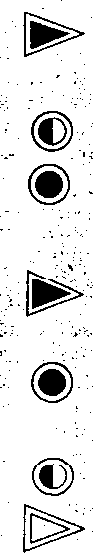 Перемещение крана   к поддонам   с кирпичемМеханизированный, козловой кран       КТ-5-16-7,1.   Стропы с 4 крюками4Крановщик3Строповочная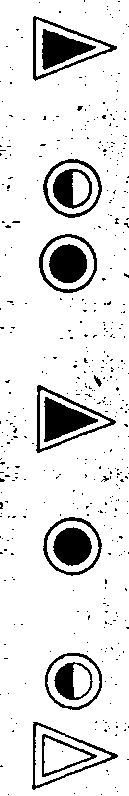 Строповка поддона Вручную. Перенос- ная лестница4Стропаль-щик4Грузовая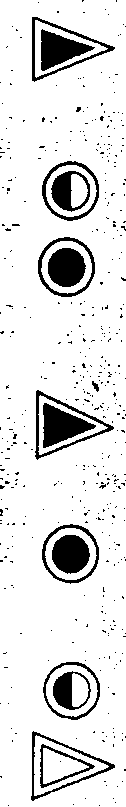 Подъем поддонаМеханизированный, козловой  кран, стропы4Крановщик5Перемещение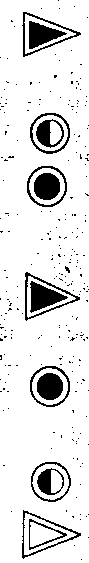 Перемещение поддона к автопоездуМеханизированный, козловой    кран, стропы4Крановщик6ГрузоваяОпускание и установка поддона на платформу автомобиляМеханизированный, козловой    кран, автопоезд4Крановщик7СтроповочнаяОтстроповка поддона Вручную4Стропаль- щик8Транспортная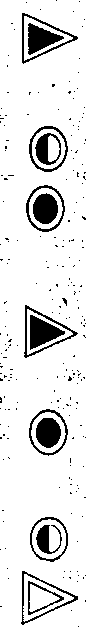 Перевозка поддона  к складу получателяМеханизированный, автопоезд  КамАЗ-5410 + ОдАЗ-93701Водитель9Контрольно-учетнаяОсмотр поддона с кирпичемВизуально 1Крановщик10Вспомогатель- ная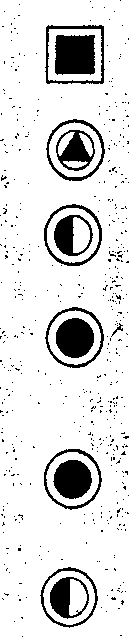 Перемещение крана к автопоездуМеханизированный, козловой кран КТ-5-16-7,1. Стропы1Крановщик11СтроповочнаяСтроповка поддона   с кирпичемВручную4Стропаль-щик12ГрузоваяПодъем поддона с  кирпичем. Перемещение поддона краном на стропахМеханизированный, козловой    кран. Стропы4Крановщик13ГрузоваяОпускание  и установка поддона   с кирпичем   на площадкуМеханизированный, козловой    кран. Стропы4Крановщик14СтроповочнаяОтстроповка поддона   с кирпичемВручную4Стропаль-щик№ п/пНаименование операцииОбозначениеСодержание работ в операцииСпособ выполнения операции, использованное оборудованиеКоличество операций в циклеПрофессия исполняющего операцию1КонтрольноучетнаяПоиск контейнера на участке, осмотр контейнера и пломбыВизуально1Весовщик,    Водитель2ПеремещениеПеремещение крана к контейнеруМеханизированный, козловой кран       КТ-5-16-7,1.   Стропы с 4 крюками4Крановщик3СтроповочнаяСтроповка контейнераВручную. Переносная лестница4Стропаль- щик№ п/пНаименование операцииОбозначениеСодержание работ в операцииСпособ выполнения операции, использованное оборудованиеКоличество операций в циклеПрофессия исполняющего операцию4ГрузоваяПодъем контейнера Механизированный, козловой  кран, стропы4Крановщик5ПеремещениеПеремещение контейнера к автопоездуМеханизированный, козловой    кран, стропы4Крановщик6ГрузоваяОпускание и установка контейнера на платформу автомобиляМеханизированный, козловой    кран, автопоезд4Крановщик7СтроповочнаяОтстроповка контейнера Вручную4Стропаль- щик8ТранспортнаяПеревозка контейнера складу получателяМеханизированный, автопоезд  КамАЗ-5410 + ОдАЗ-93701Водитель9Контрольно-учетнаяОсмотр контейнера, пломбы Визуально 1Крановщик10Вспомогатель наяПеремещение крана к автопоездуМеханизированный, козловой кран КТ-5-16-7,1. Стропы1Крановщик11СтроповочнаяСтроповка контейнера Вручную4Стропаль-щик12ГрузоваяПодъем контейнера. Перемещение контейнера краном на стропахМеханизированный, козловой    кран. Стропы4Крановщик13ГрузоваяОпускание и установка контейнера на площадкуМеханизированный, козловой    кран. Стропы4Крановщик14СтроповочнаяОтстроповка контейнера Вручную4Стропаль-щик